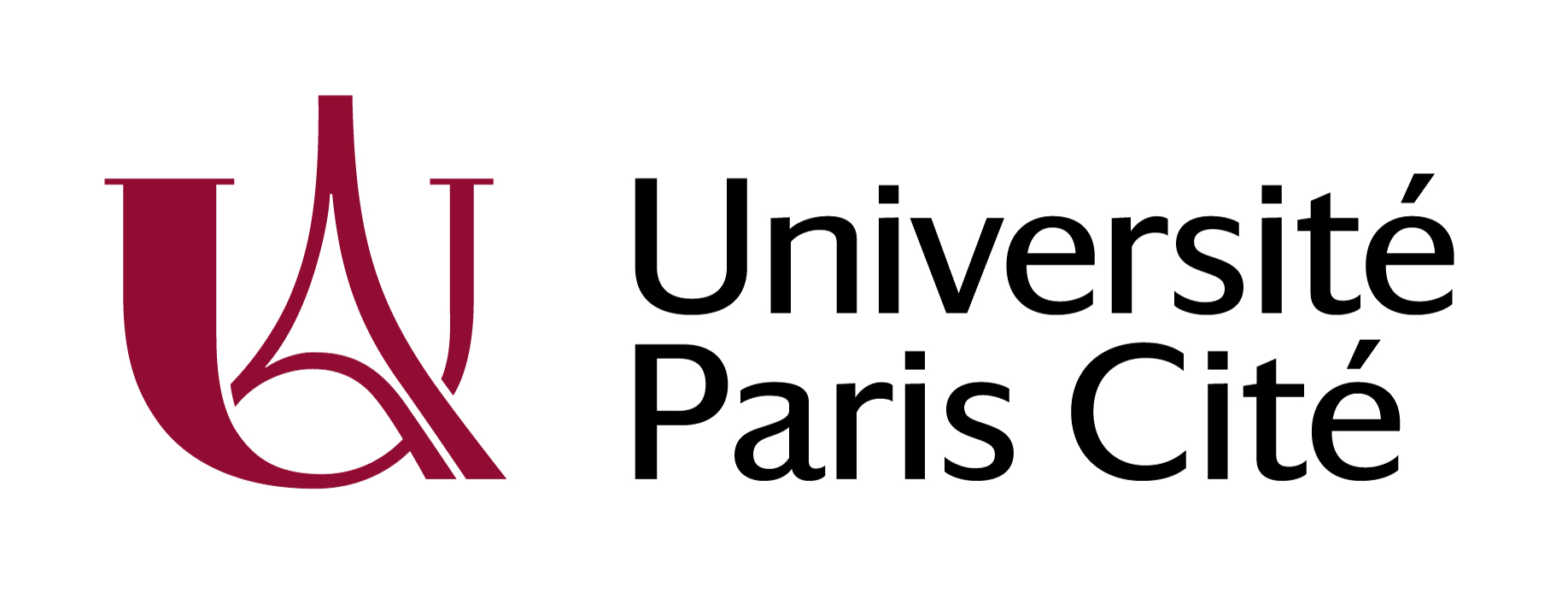 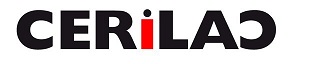 DEMANDE DE FINANCEMENT D’UNE MANIFESTATION SCIENTIFIQUE(colloque, journée d’étude, atelier …)formulée par …Intitulé de la manifestation :Date et lieu(x) : Nombre d’intervenants (estimation et membres du CERILAC) : Laboratoires et/ou établissements partenaires :Autres financements demandés (Préciser le montant pour chaque établissement, laboratoire ou organisme sollicité)Comité d’organisation / scientifique (Noms / Prénoms /établissement/ laboratoire/ mail) Présentation scientifique (joindre descriptif et programme provisoire s’il est disponible)BUDGET PRÉVISIONNEL Repas :Pause-café :Transports :Hébergement :Montant total du financement demandé au CERILAC : 